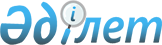 О внесении дополнения в постановление акимата Костанайского района от 4 июня 2015 года № 284 "Об установлении размера платы за пользование жилищем из государственного жилищного фонда"Постановление акимата Костанайского района Костанайской области от 13 апреля 2016 года № 216. Зарегистрировано Департаментом юстиции Костанайской области 13 мая 2016 года № 6355

      В соответствии с пунктом 1 статьи 97 Закона Республики Казахстан от 16 апреля 1997 года "О жилищных отношениях", приказом Председателя Агентства Республики Казахстан по делам строительства и жилищно-коммунального хозяйства от 26 августа 2011 года № 306 "Об утверждении Методики расчета размера платы за пользование жилищем из государственного жилищного фонда", акимат Костанайского района ПОСТАНОВЛЯЕТ:



      1. Внести в постановление акимата Костанайского района от 4 июня 2015 года № 284 "Об установлении размера платы за пользование жилищем из государственного жилищного фонда" (зарегистрировано в Реестре государственной регистрации нормативных правовых актов под № 5746, опубликовано 23 июля 2015 года в газете "Арна") следующее дополнение:



      дополнить приложение к указанному постановлению пунктом 13 следующего содержания:



      "13. поселок Затобольск, микрорайон Нурай, дом 6, в размере 72 тенге за один квадратный метр общей площади в месяц.".



      2. Настоящее постановление вводится в действие по истечении десяти календарных дней после дня его первого официального опубликования и распространяется на отношения, возникшие с 1 января 2016 года.

 
					© 2012. РГП на ПХВ «Институт законодательства и правовой информации Республики Казахстан» Министерства юстиции Республики Казахстан
				

      Аким районаТ. Исабаев